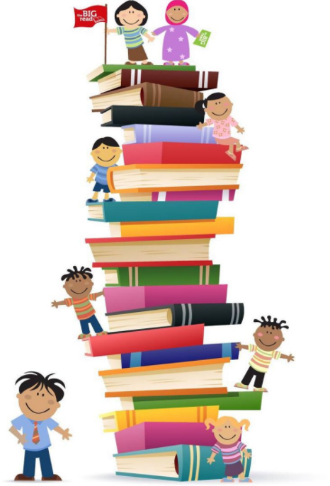 Ten-At-A-Time Book Club2018-19Log 2Fill in each box with the title and author of the book read. See the back of the log for the description of each genre/category. Books must be on the student’s reading level, and must be new to the student and read/listened to from September 1, 2018- April 5, 2019. When this log is complete, bring it to the library for your prizes and recognition and to get Log #3.Name___________________________________________Teacher_________________________________________Parent Signature_________________________________Do you want the next Log?   YES              NOHistorical FictionTitle:Author:Fantasy FictionTitle:Author:Science FictionTitle:Author:Realistic FictionTitle:Author:Mystery FictionTitle:Author:Award WinnerTitle:Author:A How-To BookTitle:Author:Biography/AutobiographyTitle:Author:An Informational BookTitle:Author:Free ChoiceTitle:Author: